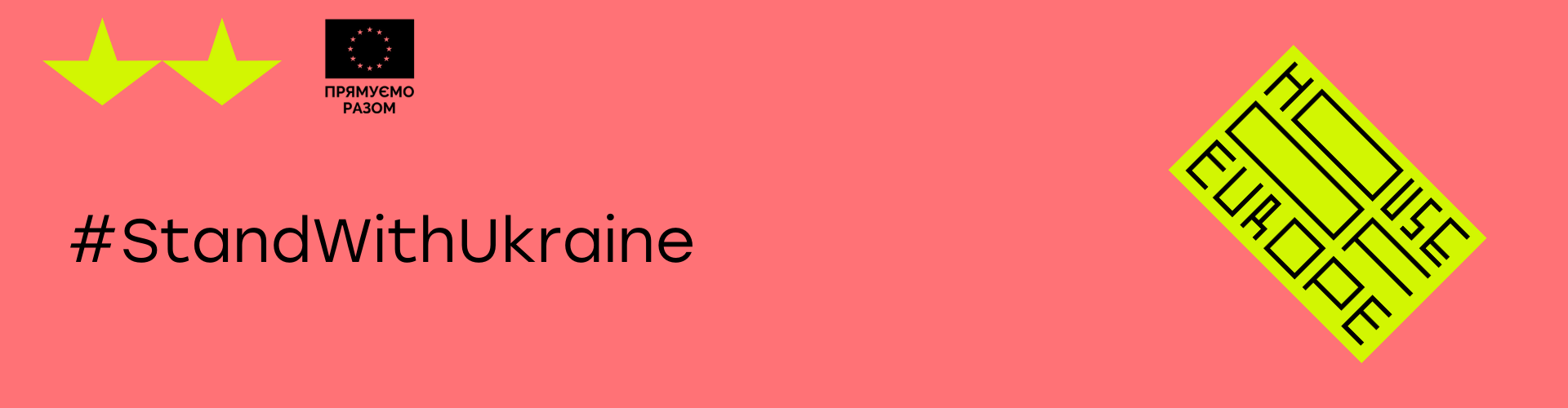 Конкурси від House of Europe: Для культурних менеджерів. Участь у воркшопі «Міжнародна культурна співпраця під час війни». Дедлайн - 5 липняДля локальних лідерів та менеджерів культурних організацій. Краш-курс "Менеджмент у кризові часи". Дедлайн - 7 липняДля культурних організацій. Інфраструктурні гранти. Дедлайн - 8 липняЦікаві проєкти від випускників House of Europe:Навчай для України / Teach For Ukraine за підтримки Світового банку проводять проєкт “Освітній суп” для учнів 5-10 класів. Наразі вже відбулось дві хвилі і будуть ще.  На сторінці ресурсу, який розказує про дитячу книгу, БараБука можна знайти багато цікавих матеріалів для дітей за хештегом #якговоритиздітьмипровійнуДитячі та підліткові книжки у вільному доступі, з урахуванням уникнення ретравматизації в умовах війни завдяки БараБука можна знайти тут і тут. Творчий освітянський проєкт #НеЖурисяУкраїноЗапрошуємо на запрошуємо художників, музикантів, відеографів, дизайнерів, креативників, арт менеджерів та веброзробників на двотижневий Хататон 3.0: NFT Edition. Ви опануєте NFT-технології та представите власні витвори мистецтва в діджитал-всесвіті. Рівень підготовки не важливий, адже ми розповімо усі технологічні нюансиНа вас чекають освітні лекції та практичні воркшопи; створення креативів, їхня презентація перед журі та призовий фонд 5000 EURРеєструйтеся до 10 липня тут. Можливості для тих, хто працює у сфері культуриТермінова підтримка працівників культури від фонду ІЗОЛЯЦІЯ за підтримки House of Europe  Набір видавців на програму «Література на експорт» від Міжнародного фестивалю «Книжковий Арсенал». Дедлайн — 4 липняПідтримка незалежних перформерів, які залишаються в Україні під час війни. Резиденції для українських митців, діячів культури та представників креативних індустрій, які постраждали від війни, у Польщі від ZAiKS. Конкурс заявок на програму для представників видавничої сфери. Дедлайн — 10 липняМіжнародний Конкурс поетичних фільмів та відеопоезій Ó Bhéal, Ірландія. Дедлайн — 31 серпня Можливості для студентів Семінар для молодіжних працівників, лідерів та активістів у Туреччині. Дедлайн — 10 липня"Критичне мислення, креативність та співпраця в роботі з молоддю"  — Навчальний курс для молоді у Грузії. Дедлайн — 11 липняНавчання для українських студентів, які постраждали від війни, в Університеті Болоньї, Італія. Дедлайн — 20 липняМожливість для українських студентів продовжити навчання у Туринському політехнічному університеті. Підтримка українських студентів від Університету Париж-Сакле, Франція. Магістерські стипендії для українських студентів на навчання у Національний Тайванський Університет Науки та Технології. Стипендії для науковців та дослідниківДослідницькі стипендії для молодих кандидатів наук. Дистанційні стипендії для українських дослідників у Німеччині. #AcademicsNLForUkraine: ресурс з можливостями працевлаштування та продовження дослідницької діяльності для українських вчених, дослідників та науковців у НідерландахГостьові посади для українських вчених з управління персоналом у Технічному університеті Ейндховена, Нідерланди. Дедлайн — 8 липняМожливість для українських дослідників, науковців та професорів продовжити дослідницьку діяльність у Туринському політехнічному університеті. Можливості для інших секторів Для журналістів з України, Молодови та Німеччини. Навчальна поїздка до Берліну восени 2022 року. Дедлайн – 5 липняHire for Ukraine: вакансії для українців, які постраждали через війнуJobs4Ukraine: notion-нотатка зі структурованою інформацією про пошук роботиVogue Business: вакансії у сфері моди, фінансів і комунікацій, стажуванняUA Talents: вакансії для українців, які були вимушені переміститися до інших міст України або за кордонUpwork: cервіс для пошуку роботи, а також команди для власних проєктівFiverr: вакансії для спеціалістів з креативних професій    